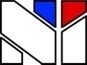 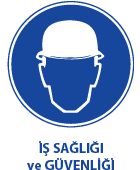 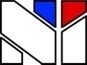 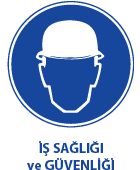 GÜDEKGüvenlik Denetim KontrolBÖLÜM:10- UYGULAMALARKONU:10B- ILO DİREKTİFLERİ 10-BILO DİREKTİFLERİ 142 NOLU SÖZLEŞMEİNSAN KAYNAKLARININ DEĞERLENDİRİLMESİNDE MESLEKİ EĞİTİM VE YÖNLENDİRMENİN YERİ HAKKINDA SÖZLEŞME10B---ILO- 142 İnsan kaynaklarının değerlendirilmesinde mesleki eğitim ILO Kabul Tarihi: 4 Haziran 1975Kanun Tarih ve Sayısı: 26.11.1992 / 3850Resmi Gazete Yayım Tarihi ve Sayısı: 12.12.1992 / 21433Bakanlar Kurulu Kararı Tarih ve Sayısı: 8.1.1993 / 93-3967Resmi Gazete Yayım Tarih ve Sayısı: 25.2.1993 / 21507Uluslararası Çalışma Bürosu tarafından Cenevre'de düzenlenen ve 4 Haziran 1975 tarihinde altmışıncı toplantısını yapan,Toplantı gündeminin 6 ncı maddesini teşkil eden, insan kaynaklarının geliştirilmesi: mesleki rehberlik ve mesleki eğitime ilişkin bazı önerilerin kabulüne karar veren,Bu önerilerin bir uluslararası sözleşme şeklini alacağını kararlaştıran;Uluslararası Çalışma Teşkilatı Genel Konferansı,Bin dokuz yüz yetmiş beş senesinin yirmi üçüncü günü İnsan Kaynaklarının Geliştirilmesi Sözleşmesi, 1975 adıyla anılabilecek olan aşağıdaki Sözleşmeyi kabul etmiştir.MADDE 11.          Her üye, özellikle kamu istihdam hizmetleri aracılığı ile, istihdam ile yakından ilişkili olarak kapsamlı ve koordineli mesleki rehberlik ve mesleki eğitim politika ve programları kabul edip, geliştirecektir.2.          Bu politika ve programlar aşağıdaki hususları dikkate alacaktır;a.          Bölgesel ve ulusal düzeyde istihdam ihtiyacı, fırsatları ve sorunları,b.          Ekonomik sosyal ve kültürel gelişmenin safha ve düzeyi ve,c.           İnsan kaynaklarının geliştirilmesi ile, diğer ekonomik, sosyal ve kültürel hedefler arasındaki karşılıklı ilişkiler.3.          Politika ve programlar ulusal şartlara uygun metotlarla takip edilecektir.4.          Politika ve programlar, kişinin çalışma ortamını ve sosyal çevreyi anlama ve bunları bireysel veya toplu olarak etkileme kabiliyetini geliştirecek şekilde hazırlanacaktır.5.          Politika ve programlar toplumun ihtiyaçları da dikkate alınmak suretiyle kişilerin kendi çıkarlarına ve beklentilerine uygun olarak çalışma kabiliyetlerini geliştirip kullanmalarını eşitlik esasına dayalı ve herhangi bir ayırım gözetmeksizin teşvik edecek ve mümkün kılacaktır.MADDE 2Her üye, yukarıda belirtilen hedefleri dikkate alarak, resmi eğitim sistemi içinde veya bunun dışında yer alacak şekilde, genel, teknik ve mesleki eğitime, eğitim ve mesleki rehberliğe ve mesleki eğitime ilişkin açık, esnek ve tamamlayıcı sistemleri oluşturup geliştirecektir.MADDE 31.          Her üye, tüm sakat ve özürlüler için hazırlanacak özel programlar da dahil olmak üzere, tüm çocuklara, gençlere ve yetişkinlere kapsamlı enformasyon sağlamak ve mümkün olan en geniş rehberlik amacıyla, istihdama ilişkin sürekli bilgi temini dahil mesleki rehberlik sistemlerini tedricen yaygınlaştıracaktır.2.          Bu bilgi ve rehberlik; meslek seçimi, mesleki eğitim ve buna ilişkin öğrenim fırsatları istihdam durumu ve istihdam beklentileri, meslekte yükselme imkanları, çalışma şartları, işte güvenlik hijyen ve ekonomik, sosyal ve kültürel faaliyetlerin çeşitli sektörlerin çalışma hayatının diğer yönlerini ve tüm sorumluluk düzeylerini kapsayacaktır.3.          Bu bilgi ve rehberlik, toplu sözleşmelerin genel hususlarına ve iş Kanunu kapsamındaki herkesin hak ve sorumluluklarına ilişkin bilgilerle tamamlanacaktır; bu bilgiler, ilgili işçi ve işveren kuruluşlarının fonksiyon ve görevleri dikkate alınarak, ulusal mevzuat ve uygulama uyarınca sağlanacaktır.MADDE 4Her üye, mesleki eğitim sistemlerini, ekonominin tüm sektörlerinde ve tüm ekonomik faaliyet kollarındaki genç ve yetişkinlerin ömür boyu mesleki eğitim ihtiyaçlarını, tüm beceri ve sorumluluk düzeylerinde karşılıyacak şekilde tedricen genişletecek ve gerekli uyumu ve ahengi sağlayacaktır.MADDE 5Mesleki rehberlik ve mesleki eğitim politika ve programları, işveren ve işçi kuruluşları ve ulusal mevzuat ve uygulama ile uyumlu ve uygun olduğu takdirde ilgili diğer kuruluşlarla işbirliği içinde formüle edilip, uygulanacaktır.MADDE 6Bu sözleşmenin onay belgeleri tescil için Milletlerarası Çalışma Bürosu Genel Müdürü'ne gönderilecektir.MADDE 71.          Bu Sözleşme, sadece onay belgeleri Genel müdür tarafından tescil edilmiş olan Milletlerarası Çalışma Teşkilatı üyelerini bağlayacaktır.2.          Bu sözleşme iki üyenin onay belgelerinin Genel Müdür tarafından tescil edildiği tarihten on iki ay sonra yürürlüğe girecektir.3.          Bundan sonra işbu Sözleşme, onaylayan her üye için, onay belgesi tescil edildiği tarihten on iki ay sonra yürürlüğe girecektir.MADDE 81.          Bu sözleşmeyi onaylamış olan bir üye, sözleşmenin ilk yürürlüğe giriş tarihinden itibaren on yıl geçtikten sonra Milletlerarası Çalışma Bürosu Genel Müdürüne göndereceği ve onun tarafından tescil edilecek bir bildirim ile sözleşmeyi feshedebilir. Fesih, tescil tarihinin üzerinden bir yıl geçmeden muteber olamaz.2.          Bu sözleşmeyi onaylamış bulunan ve önceki fıkrada belirtilen on yıllık devrenin sonundan itibaren bir yıl içinde bu madde gereğince feshetmek hakkını kullanmayan her üye yeniden on yıllık bir müddet için bağlanmış olacak ve bundan sonra bu sözleşmeyi, her on yıllık devrenin sona ermesinden sonra, bu maddede derpiş edilen hükümlere göre feshedebilecektir.MADDE 91.          Milletlerarası Çalışma Bürosu Genel Müdürü, Teşkilat üyeleri tarafından kendisine bildirilen bütün onay ve fesihlerin tescil işlemini Milletlerarası Çalışma Teşkilatının bütün üyelerine bildirecektir.2.          Genel Müdür kendisine gönderilen sözleşmenin ikinci onay belgesinin tescil edildiğini Teşkilat üyelerine bildirirken, bu Sözleşmenin yürürlüğe gireceği tarihe Teşkilat üyelerinin dikkatini çekecektir.MADDE 10Milletlerarası Çalışma Bürosu Genel Müdürü, önceki maddeler gereğince, tescil etmiş olduğu bütün onay ve fesih işlemlerine dair bilgilerin tamamını, Birleşmiş Milletler Antlaşmasının 102 nci maddesi uyarınca tescil edilmek üzere Birleşmiş Milletler Genel Sekreterine ulaştıracaktır.MADDE 11Milletlerarası Çalışma Bürosu Yönetim Kurulu gerekli gördüğü hallerde bu Sözleşmenin, uygulanması hakkında Genel Konferansa bir rapor sunacak ve Sözleşmenin tamamen veya kısmen değiştirilmesi konusunun konferans gündemine alınıp alınmaması hususunu inceleyecektir.MADDE 121.          Genel Konferansın, bu Sözleşmenin tamamını veya bir kısmını değiştiren yeni bir Sözleşme kabul etmesi halinde ve bu yeni sözleşmede aksine hüküm bulunmadığı takdirde;a.          Değişiklik getiren yeni sözleşmenin bir üye tarafından onaylanması, bu yeni sözleşmenin yürürlüğe girmiş olması kaydıyla, yukarıdaki 8 inci madde hükümleri göz önünde tutulmaksızın işbu sözleşmenin derhal feshi neticesini doğuracaktır.b.          Değişiklik getiren yeni Sözleşmenin yürürlüğe giriş tarihinden itibaren işbu Sözleşme üye ülkelerin onayına artık açık tutulmayacaktır.2.          İşbu Sözleşmeyi onaylamış bulunan ve değişiklik getiren Sözleşmeyi onaylamayacak üye ülkeler açısından bu Sözleşme aynı muhteva ve biçimde yürürlükte kalacaktır.MADDE 13Bu sözleşmenin Fransızca ve İngilizce metinleri aynı derecede muteberdir.HİENRİCH PRENSİPLERİ ÖZETİPrensip-1: Tehlikeli Hareket ve Tehlikeli Durumların ÖnlenmesiPrensip-2: İş kazaların ağırlıklarıPrensip-3: Kaza Sonucu Meydana Gelecek Zararın Büyüklüğü Kestirilemez, Bu Tamamen Tesadüflere Bağlıdır.İŞVERENİN SORUMLULUĞUiş sağlığı ve Güvenliği yönünden risk değerlendirilmesi yapmak veya yaptırmaklaYükümlüdür. İşverenin görevleri ise aşağıda görüldüğü gibi öncelikle bilgi edinme, görevlendirme, tehlikeleri saptama/belirleme, Dokümantasyon, riskleri saptama, önlemleri alma alınan önlemleri kontrol ve etkinliğinin devamını kontrol etme olarak belirtilebilir. çok iyi anlatılmalı ve yazılı ve imzalanarak duyurulmalıdır.